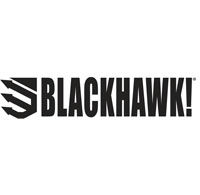  Contact: Jake EdsonCommunications ManagerOutdoor Products	(763) 323-3865FOR IMMEDIATE RELEASE 		 		    E-mail: pressroom@vistaoutdoor.comBLACKHAWK! Hosts World Champion Shooters at 2016 SHOT ShowOVERLAND PARK, Kansas (Jan. 16, 2016) – BLACKHAWK!, a leading manufacturer of tactical and law enforcement gear, will host top competitive shooters in the Vista Outdoor booth (#14551) at the 2016 SHOT Show in Las Vegas, January 19-22. Show attendees will have the opportunity to meet world-class shooters Todd Jarrett and Jessie Duff.Todd Jarrett has won four world titles, nine national titles and over 100 area and regional shooting championships. He is the only United States Practical Shooting Association Triple Crown winner in the world and holds USPSA national titles in four divisions. Jarrett will host product demonstrations from 11 a.m. to 12 p.m. on Tuesday and Wednesday, January 19-20. Demonstrations will also take place on Thursday, January 21, from 12-1 p.m. and Friday, January 22, from 11 a.m. to 12 p.m.Recognized as one of the most accomplished competition shooters in the world, Jessie Duff has won both world and national championship titles, including the Bianchi Cup and the Steel Challenge World Speed Shooting Championships. Duff will join “Shooting USA” host and gun guru John Scoutten for product demonstrations on Wednesday, January 20, from 3-4 p.m. and Friday, January 22, from 10-11 a.m. All attendees are encouraged to stop by the Vista Outdoor booth (#14551) at the 2016 SHOT Show to visit with their favorite shooting sports celebrities and learn more about the latest products offered by BLACKHAWK!BLACKHAWK!, a Vista Outdoor, Inc. brand, is constantly researching, refining and perfecting every detail to provide tactical gear that won’t let you down. For more information, visit www.blackhawk.com.About Vista Outdoor, Inc.Vista Outdoor is a leading global designer, manufacturer and marketer in the growing outdoor sports and recreation markets. The company operates in two segments, Shooting Sports and Outdoor Products, and has a portfolio of well-recognized brands that provide consumers with a range of performance-driven, high-quality and innovative products in the ammunition, firearms and outdoor products categories. Vista Outdoor products are sold at leading retailers and distributors across North America and worldwide. Vista Outdoor is headquartered in Utah and has manufacturing operations and facilities in 10 U.S. States, Puerto Rico, Mexico and Canada along with international sales and sourcing operations in Canada, Europe, Australia, New Zealand and Asia. For news and information, visit www.vistaoutdoor.com or follow us on Twitter @VistaOutdoorInc and Facebook at www.facebook.com/vistaoutdoor.###